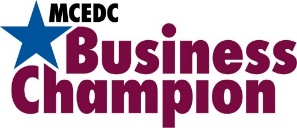 	2008 		Prairie Ridge Media/ McHenry County Living	2008 		New Concepts Development Corp. / Other World Computing	2008		Pioneer Center for Human Services	2009		Stan's Office Technologies	2009		Millennium Electronics, Inc.	2009		Medela Inc.	2010		Astro Craft, Inc.	2010		Jan-Air, Inc.	2010		Scot Forge	2011		Joule Technologies	2011		Dordan	2011 		Other World Computing	2012		Impact Plastics	2012 		All-Rite Spring Company	2012 	 	Chroma Technology Corporation	2013 		Phoenix Woodworking	2013		Advanced Flexible Composites	2013		Watlow	2013		Covidien	2014		Radicom	2014 		Tegel Design	2014 		MAC Automation  	2014		Metalmaster Roofmaster   	2014		Claussen Pickles  	2014		Charter DuraBar	2015		Cideas	2015		Matrix IV	2015		Black Diamond Plumbing and Mechanical	2015		Home State Bank	2015		Intren	2015		Sage Products	2016		Heartland Cabinet	2016 		Jessup Manufacturing	2016		JA Frate Companies	2016		Fabrik Molded Plastics	2016		Centegra Health System	2017		Utility Business Media	2017		Miller Formless	2017		Richardson Farms	2017		H.S. Crocker	2017		Brake Parts, Inc.2018 		Precision Waterjet Inc.2018		Dougherty Enterprises Inc.2018 		Flocon Inc.2018		Follett Solutions2018		Aptar 2019		Ethereal Confections2019		Burnex 2019		Corporate Disk2019		Camfil2021		Enviro Sip Straw LLC.2021		MAC Automation2021		Jessup Manufacturing2021		Northwestern Medicine